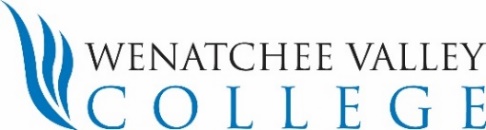 STUDENT: 	      	ADVISOR: 	STUDENTSIDADVISOR   ADVISOR   ADVISOR   PROGRAMSTART (qtr-yr)START (qtr-yr)START (qtr-yr)START (qtr-yr)END (qtr-yr)END (qtr-yr)END (qtr-yr)END (qtr-yr)AAS      AAST      ATS      CERTIFICATE       ESL      HS COMPLETION       OTHERAAS      AAST      ATS      CERTIFICATE       ESL      HS COMPLETION       OTHERAAS      AAST      ATS      CERTIFICATE       ESL      HS COMPLETION       OTHERAAS      AAST      ATS      CERTIFICATE       ESL      HS COMPLETION       OTHERAAS      AAST      ATS      CERTIFICATE       ESL      HS COMPLETION       OTHERAAS      AAST      ATS      CERTIFICATE       ESL      HS COMPLETION       OTHERAAS      AAST      ATS      CERTIFICATE       ESL      HS COMPLETION       OTHERAAS      AAST      ATS      CERTIFICATE       ESL      HS COMPLETION       OTHERAAS      AAST      ATS      CERTIFICATE       ESL      HS COMPLETION       OTHERAAS      AAST      ATS      CERTIFICATE       ESL      HS COMPLETION       OTHERAAS      AAST      ATS      CERTIFICATE       ESL      HS COMPLETION       OTHERAAS      AAST      ATS      CERTIFICATE       ESL      HS COMPLETION       OTHERAAS      AAST      ATS      CERTIFICATE       ESL      HS COMPLETION       OTHERWill you be attending: Full-Time (12+ Credits)     ¾-Time(9-11 Credits)      Part-Time (5-8 Credits)Will you be attending: Full-Time (12+ Credits)     ¾-Time(9-11 Credits)      Part-Time (5-8 Credits)Will you be attending: Full-Time (12+ Credits)     ¾-Time(9-11 Credits)      Part-Time (5-8 Credits)Will you be attending: Full-Time (12+ Credits)     ¾-Time(9-11 Credits)      Part-Time (5-8 Credits)Will you be attending: Full-Time (12+ Credits)     ¾-Time(9-11 Credits)      Part-Time (5-8 Credits)Will you be attending: Full-Time (12+ Credits)     ¾-Time(9-11 Credits)      Part-Time (5-8 Credits)Will you be attending: Full-Time (12+ Credits)     ¾-Time(9-11 Credits)      Part-Time (5-8 Credits)Will you be attending: Full-Time (12+ Credits)     ¾-Time(9-11 Credits)      Part-Time (5-8 Credits)Will you be attending: Full-Time (12+ Credits)     ¾-Time(9-11 Credits)      Part-Time (5-8 Credits)Will you be attending: Full-Time (12+ Credits)     ¾-Time(9-11 Credits)      Part-Time (5-8 Credits)Will you be attending: Full-Time (12+ Credits)     ¾-Time(9-11 Credits)      Part-Time (5-8 Credits)Will you be attending: Full-Time (12+ Credits)     ¾-Time(9-11 Credits)      Part-Time (5-8 Credits)Will you be attending: Full-Time (12+ Credits)     ¾-Time(9-11 Credits)      Part-Time (5-8 Credits)Will you be attending: Full-Time (12+ Credits)     ¾-Time(9-11 Credits)      Part-Time (5-8 Credits)Will you be attending: Full-Time (12+ Credits)     ¾-Time(9-11 Credits)      Part-Time (5-8 Credits)Will you be attending: Full-Time (12+ Credits)     ¾-Time(9-11 Credits)      Part-Time (5-8 Credits)Will you be attending: Full-Time (12+ Credits)     ¾-Time(9-11 Credits)      Part-Time (5-8 Credits)Will you be attending: Full-Time (12+ Credits)     ¾-Time(9-11 Credits)      Part-Time (5-8 Credits)Will you be attending: Full-Time (12+ Credits)     ¾-Time(9-11 Credits)      Part-Time (5-8 Credits)Will you be attending: Full-Time (12+ Credits)     ¾-Time(9-11 Credits)      Part-Time (5-8 Credits)Will you be attending: Full-Time (12+ Credits)     ¾-Time(9-11 Credits)      Part-Time (5-8 Credits)YEAR 1YEAR 1YEAR 1YEAR 2YEAR 2YEAR 2YEAR 2YEAR 2YEAR 2YEAR 3YEAR 3YEAR 3YEAR 3YEAR 3YEAR 4YEAR 4YEAR 4YEAR 4FallFallCRFallFallFallFallCRCRFallFallFallFallCRFallFallCRCRWinterWinterWinterWinterWinterWinterWinterWinterWinterWinterWinterWinterSpringSpringSpringSpringSpringSpringSpringSpringSpringSpringSpringSpringSummerSummerSummerSummerSummerSummerSummerSummerSummerSummerSummerSummer